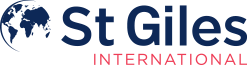 Новинка 2020!Летняя программа The St Giles School of English and Wizardry«Школа Английского и Магии» Увлекательный недельный курс, в котором изучение английского языка совмещается с уроками волшебства и магии, а также развлечениями на тему Волшебного мира Гарри Поттера. Расположение: St Giles Oxford Juniors
Возраст: 12-17 лет
Даты: с 27.07.2020 по 02.08.2020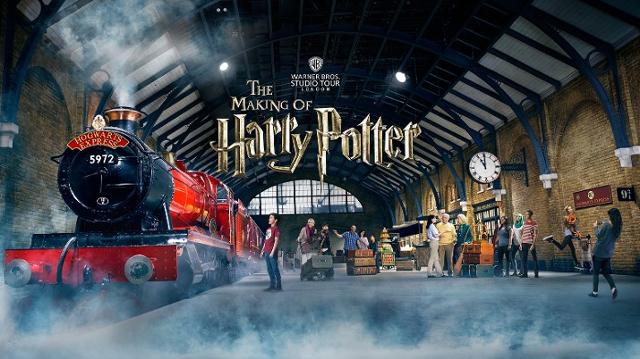 Длительность: 1 неделя
Проживание: резиденция  
Питание: полный пансион
Стоимость курса на человека: от £1300 В стоимость входит:- 15 уроков общего английского языка - 5 тематических уроков - размещение в кампусе- питание полный пансион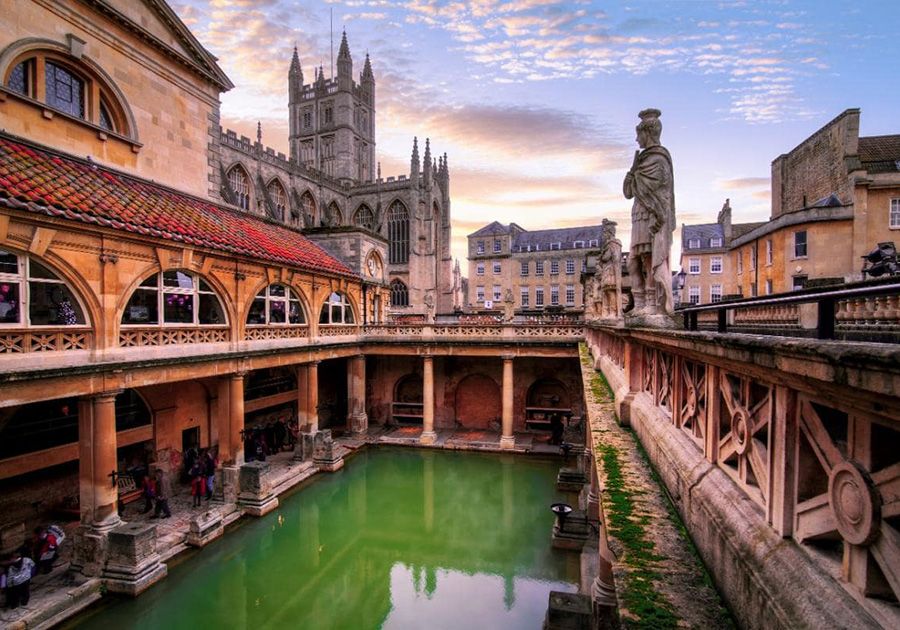 - экскурсия на Harry Potter Studio- развлекательная программа- учебные материалы- регистрационный сбор- наблюдение и поддержка 24/7Дополнительно оплачивается:- перелет - трансфер- медстраховка- оформление визы- личные расходыКурс проводится в Оксфорде на базе одного из кампусов современного Oxford Brookes UniversityОсновные принципы программы:Учись – изучение и совершенствование английского языка на основных и тематических уроках Исследуй – посещение мест, где снимали эпизоды фильма: вокзал Кингс-Кросс платформа 9 ¾, Бодлианская библиотека Оксфордского университета, здание колледжа Крайст-Чёрч, Музей естествознания, Студия Warner Brothers.Развлекайся  - участие в викторинах, турнире по квиддичу, цветном пробеге, дискотеке и др.По вопросам бронирования просим обращатьсяпо тел./факс: +38 (044) 238 08 48e-mail: sales4@panukraine.uaВишнякова Яна